Coon Valley TelephoneCollegeScholarship Program2024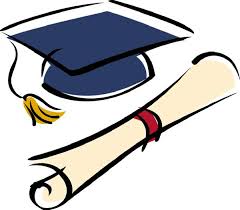 How it worksApplicants Must…Be a graduating high school seniorBe a dependent child of a Coon Valley Telephone customerBe accepted by an accredited two- or four-year college or university, or vocational-technical school. Online classes do not qualify.Have at least a “C” accumulative grade point average.  Please note this is not a scholarship based on a 4.0 average, but awarded to deserving students whose academic credentials fall within an average to above -average range.Express an interest to work in a rural community following graduation.How to ApplyApplications can be obtained by…Picking up at Coon Valley Telephone Business Office in Menlo                 (516 Sherman St Menlo, IA 50164).Picking up at the Farmers & Merchants Bank in Orient                             (114 S Broad St, Orient, IA 50858)Applications are available at our website http://www.coonvalleytelco.com/Complete the scholarship application in full.Return Application to Coon Valley Telephone Business Office by April 12th, 2024 @ 12:00 noon.  No late applications will be accepted.Award ProcedureWinner will be selected by an independent qualified committee.Scholarships will be awarded on a one-time basis and will not be renewableAward will be paid upon proof of registration at an institute of higher education, and will be payable after the completion of the first semester.Scholarship will be awarded without regard to race, ethnicity, national origin, religion, sex, or disability.Incomplete application will not be considered.Deliver or mail your completed application to:Coon Valley Telephone516 Sherman St.Menlo, IA 50164If you have any questions or concerns please contact Jim Nelson at (641)524-2111COON VALLEY TELEPHONE SCHOLARSHIPStudent’s Name: _____________________________________________________Parent’s/Guardian: ___________________________________________________Address: ___________________________________________________________City: _____________________			Telephone: _____________________Graduating High School: ______________________________________________Cumulative High School GPA: ______________        ACT Score: ______________College you will be attending: __________________________________________Field of Study: ______________________________________________________Please complete the following questions…What community activities do you participate in?Why are you attending college?What goals do you hope to accomplish while in college?What do you hope to accomplish after college?Why do you need this scholarship?Date: ______________        Signature of Applicant: _________________________Date: ______________        Signature of Member: __________________________